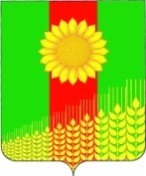 СОВЕТ ПОЛТАВЧЕНСКОГО СЕЛЬСКОГО ПОСЕЛЕНИЯ
КУЩЕВСКОГО РАЙОНАРЕШЕНИЕот 24 декабря 2021 года                                                                   №  94                        село ПолтавченскоеОб изменении состава территориального общественного самоуправления Полтавченского сельского поселения Кущевского района        В соответствии с решением Совета Полтавченского сельского поселения от 12 декабря 2006 года  № 55 «Об утверждении Положения об органах территориального общественного самоуправления в Полтавченском сельском поселении»:Внести изменения в  список руководителей органов  территориального общественного самоуправления.Утвердить состав территориального общественного самоуправления в Полтавченском сельском поселении:Сотникова                         -                       председатель хуторского комитетаЗинаида Ивановна                                   хутора Серебрянка; Фоменко                            -                       председатель хуторского комитетаАлександр Иванович                              хутора Крутоярский;Шаповалова                                                   председатель хуторского комитетаМария Пантелеевна       -                        хутора Красная Слободка.Голик                               -                             председатель поселкового комитета Светлана  Витальевна                                 села Полтавченское;Лазарев                            -                           руководитель ТОС с.ПолтавченскоеВладимир Иванович        3. Начальнику отдела по работе с населением администрации      Полтавченского сельского поселения Кущевского района (Ступа Е.В.) опубликовать настоящее решение разместить на официальном сайте администрации Полтавченского сельского поселения Кущевского района в сети Интернет.4. Контроль за исполнением настоящего решения оставляю за собой.5. Решение вступает в силу со дня его подписания.Глава Полтавченского сельского                                                       И.А.Нартовапоселения Кущевского района